Publicado en Barcelona el 17/10/2016 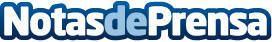 Llévate 2.000 € en efectivo por vender un piso con Viviendas Únicas BarcelonaIncreíble, así se podría definir la nueva promoción y campaña de publicidad de Viviendas Únicas Barcelona, la agencia inmobiliaria que da 2.000 € en efectivo por encargarse de la venta de un pisoDatos de contacto: Viviendas Únicas BarcelonaAribau, 184 (esq. París) de Barcelona615 325 013 |  937 8Nota de prensa publicada en: https://www.notasdeprensa.es/llevate-2-000-en-efectivo-por-vender-un-piso Categorias: Inmobiliaria Finanzas Sociedad Cataluña Seguros http://www.notasdeprensa.es